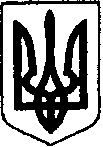 ШОСТКИНСЬКА РАЙОННА РАДАВОСЬМЕ  СКЛИКАННЯ ДЕСЯТА СЕСІЯРІШЕННЯм. Шостка23 лютого 2022 року	З метою соціальної підтримки найбільш незахищених верств населення, розглянувши пропозиції Шосткинської районної державної адміністрації, керуючись пунктом 16  частини першої статті 43 Закону України «Про місцеве самоврядування в Україні», Шосткинська районна рада ВИРІШИЛА:1.Затвердити Районну програму соціального захисту населення                 на 2022 рік (додається).2.Організацію виконання даної Програми покласти на Шосткинську районну державну адміністрацію.3.Контроль за виконанням цього рішення покласти на постійну комісію мандатну, з питань депутатської етики, законності, правопорядку, освіти, охорони  здоров’я, культурного розвитку та соціального  захисту Шосткинської районної ради.Голова									В.СоколПро Районну програму соціального захисту населення на 2022 рік